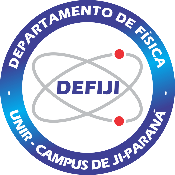 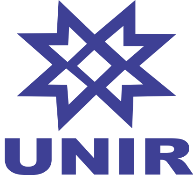 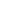 10º SEMESTRECARGAS HORÁRIAS TOTAIS (horas-aula)CARGAS HORÁRIAS TOTAIS (horas-aula)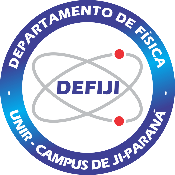 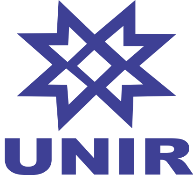 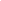 IDENTIFICAÇÃOIDENTIFICAÇÃOIDENTIFICAÇÃOIDENTIFICAÇÃOIDENTIFICAÇÃOIDENTIFICAÇÃOIDENTIFICAÇÃOIDENTIFICAÇÃOIDENTIFICAÇÃOIDENTIFICAÇÃOIDENTIFICAÇÃOCURSO:CURSO:LICENCIATURA EM FÍSICALICENCIATURA EM FÍSICALICENCIATURA EM FÍSICALICENCIATURA EM FÍSICALICENCIATURA EM FÍSICALICENCIATURA EM FÍSICALICENCIATURA EM FÍSICAEMENTAEMENTACURSO:CURSO:LICENCIATURA EM FÍSICALICENCIATURA EM FÍSICALICENCIATURA EM FÍSICALICENCIATURA EM FÍSICALICENCIATURA EM FÍSICALICENCIATURA EM FÍSICALICENCIATURA EM FÍSICAElaboração e apresentação de aulas sobre óptica e física moderna contendo algum tipo de ferramenta pedagógica como vídeo, software educacional ou experimentos concretos.Elaboração e apresentação de aulas sobre óptica e física moderna contendo algum tipo de ferramenta pedagógica como vídeo, software educacional ou experimentos concretos.DISCIPLINA:DISCIPLINA:Prática no ensino de Física CPrática no ensino de Física CCÓDIGO:CÓDIGO:C06C06C06Elaboração e apresentação de aulas sobre óptica e física moderna contendo algum tipo de ferramenta pedagógica como vídeo, software educacional ou experimentos concretos.Elaboração e apresentação de aulas sobre óptica e física moderna contendo algum tipo de ferramenta pedagógica como vídeo, software educacional ou experimentos concretos.PROFESSOR:PROFESSOR:Elaboração e apresentação de aulas sobre óptica e física moderna contendo algum tipo de ferramenta pedagógica como vídeo, software educacional ou experimentos concretos.Elaboração e apresentação de aulas sobre óptica e física moderna contendo algum tipo de ferramenta pedagógica como vídeo, software educacional ou experimentos concretos.COORDENADOR:COORDENADOR:Elaboração e apresentação de aulas sobre óptica e física moderna contendo algum tipo de ferramenta pedagógica como vídeo, software educacional ou experimentos concretos.Elaboração e apresentação de aulas sobre óptica e física moderna contendo algum tipo de ferramenta pedagógica como vídeo, software educacional ou experimentos concretos.PERÍODO:PERÍODO:SEMESTRE:SEMESTRE:10º10º10ºElaboração e apresentação de aulas sobre óptica e física moderna contendo algum tipo de ferramenta pedagógica como vídeo, software educacional ou experimentos concretos.Elaboração e apresentação de aulas sobre óptica e física moderna contendo algum tipo de ferramenta pedagógica como vídeo, software educacional ou experimentos concretos.ANO:ANO:TURMA:TURMA:Elaboração e apresentação de aulas sobre óptica e física moderna contendo algum tipo de ferramenta pedagógica como vídeo, software educacional ou experimentos concretos.Elaboração e apresentação de aulas sobre óptica e física moderna contendo algum tipo de ferramenta pedagógica como vídeo, software educacional ou experimentos concretos.CARGA HORÁRIA (horas-aula)CARGA HORÁRIA (horas-aula)CARGA HORÁRIA (horas-aula)CARGA HORÁRIA (horas-aula)CARGA HORÁRIA (horas-aula)CARGA HORÁRIA (horas-aula)CARGA HORÁRIA (horas-aula)CARGA HORÁRIA (horas-aula)CARGA HORÁRIA (horas-aula)Elaboração e apresentação de aulas sobre óptica e física moderna contendo algum tipo de ferramenta pedagógica como vídeo, software educacional ou experimentos concretos.Elaboração e apresentação de aulas sobre óptica e física moderna contendo algum tipo de ferramenta pedagógica como vídeo, software educacional ou experimentos concretos.TEÓRICA:TEÓRICA:TEÓRICA:-NÚCLEO I:NÚCLEO I:NÚCLEO I:Elaboração e apresentação de aulas sobre óptica e física moderna contendo algum tipo de ferramenta pedagógica como vídeo, software educacional ou experimentos concretos.Elaboração e apresentação de aulas sobre óptica e física moderna contendo algum tipo de ferramenta pedagógica como vídeo, software educacional ou experimentos concretos.PRÁTICA EXPERIMENTAL:PRÁTICA EXPERIMENTAL:PRÁTICA EXPERIMENTAL:-NÚCLEO II:NÚCLEO II:NÚCLEO II:Elaboração e apresentação de aulas sobre óptica e física moderna contendo algum tipo de ferramenta pedagógica como vídeo, software educacional ou experimentos concretos.Elaboração e apresentação de aulas sobre óptica e física moderna contendo algum tipo de ferramenta pedagógica como vídeo, software educacional ou experimentos concretos.PRÁTICA PROFISSIONAL:PRÁTICA PROFISSIONAL:PRÁTICA PROFISSIONAL:80NÚCLEO III:NÚCLEO III:NÚCLEO III:xxElaboração e apresentação de aulas sobre óptica e física moderna contendo algum tipo de ferramenta pedagógica como vídeo, software educacional ou experimentos concretos.Elaboração e apresentação de aulas sobre óptica e física moderna contendo algum tipo de ferramenta pedagógica como vídeo, software educacional ou experimentos concretos.TOTAL:TOTAL:TOTAL:80ESTÁGIO:ESTÁGIO:ESTÁGIO:Elaboração e apresentação de aulas sobre óptica e física moderna contendo algum tipo de ferramenta pedagógica como vídeo, software educacional ou experimentos concretos.Elaboração e apresentação de aulas sobre óptica e física moderna contendo algum tipo de ferramenta pedagógica como vídeo, software educacional ou experimentos concretos.TOTAL:TOTAL:TOTAL:80PRÁTICA CURRICULAR:PRÁTICA CURRICULAR:PRÁTICA CURRICULAR:Elaboração e apresentação de aulas sobre óptica e física moderna contendo algum tipo de ferramenta pedagógica como vídeo, software educacional ou experimentos concretos.Elaboração e apresentação de aulas sobre óptica e física moderna contendo algum tipo de ferramenta pedagógica como vídeo, software educacional ou experimentos concretos.PRÉ-REQUISITOSPRÉ-REQUISITOSPRÉ-REQUISITOSPRÉ-REQUISITOSPRÉ-REQUISITOSPRÉ-REQUISITOSPRÉ-REQUISITOSPRÉ-REQUISITOSPRÉ-REQUISITOSElaboração e apresentação de aulas sobre óptica e física moderna contendo algum tipo de ferramenta pedagógica como vídeo, software educacional ou experimentos concretos.Elaboração e apresentação de aulas sobre óptica e física moderna contendo algum tipo de ferramenta pedagógica como vídeo, software educacional ou experimentos concretos.−Prática no ensino de Física BPrática no ensino de Física BPrática no ensino de Física BPrática no ensino de Física BPrática no ensino de Física BPrática no ensino de Física BPrática no ensino de Física BC05Elaboração e apresentação de aulas sobre óptica e física moderna contendo algum tipo de ferramenta pedagógica como vídeo, software educacional ou experimentos concretos.Elaboração e apresentação de aulas sobre óptica e física moderna contendo algum tipo de ferramenta pedagógica como vídeo, software educacional ou experimentos concretos.−Introdução à física moderna BIntrodução à física moderna BIntrodução à física moderna BIntrodução à física moderna BIntrodução à física moderna BIntrodução à física moderna BIntrodução à física moderna BF11Elaboração e apresentação de aulas sobre óptica e física moderna contendo algum tipo de ferramenta pedagógica como vídeo, software educacional ou experimentos concretos.Elaboração e apresentação de aulas sobre óptica e física moderna contendo algum tipo de ferramenta pedagógica como vídeo, software educacional ou experimentos concretos.−ÓpticaÓpticaÓpticaÓpticaÓpticaÓpticaÓpticaF09Elaboração e apresentação de aulas sobre óptica e física moderna contendo algum tipo de ferramenta pedagógica como vídeo, software educacional ou experimentos concretos.Elaboração e apresentação de aulas sobre óptica e física moderna contendo algum tipo de ferramenta pedagógica como vídeo, software educacional ou experimentos concretos.OBJETIVO DA DISCIPLINA NO CURSOOBJETIVO DA DISCIPLINA NO CURSOOBJETIVO DA DISCIPLINA NO CURSOOBJETIVO DA DISCIPLINA NO CURSOOBJETIVO DA DISCIPLINA NO CURSOOBJETIVO DA DISCIPLINA NO CURSOOBJETIVO DA DISCIPLINA NO CURSOOBJETIVO DA DISCIPLINA NO CURSOOBJETIVO DA DISCIPLINA NO CURSOOBJETIVO DA DISCIPLINA NO CURSOOBJETIVO DA DISCIPLINA NO CURSOPreparar o discente para planejar e executar atividades de docência típicas do ensino médio como o plano de aula e aula relacionadas as matérias de óptica e física moderna, utilizando métodos alternativos.Preparar o discente para planejar e executar atividades de docência típicas do ensino médio como o plano de aula e aula relacionadas as matérias de óptica e física moderna, utilizando métodos alternativos.Preparar o discente para planejar e executar atividades de docência típicas do ensino médio como o plano de aula e aula relacionadas as matérias de óptica e física moderna, utilizando métodos alternativos.Preparar o discente para planejar e executar atividades de docência típicas do ensino médio como o plano de aula e aula relacionadas as matérias de óptica e física moderna, utilizando métodos alternativos.Preparar o discente para planejar e executar atividades de docência típicas do ensino médio como o plano de aula e aula relacionadas as matérias de óptica e física moderna, utilizando métodos alternativos.Preparar o discente para planejar e executar atividades de docência típicas do ensino médio como o plano de aula e aula relacionadas as matérias de óptica e física moderna, utilizando métodos alternativos.Preparar o discente para planejar e executar atividades de docência típicas do ensino médio como o plano de aula e aula relacionadas as matérias de óptica e física moderna, utilizando métodos alternativos.Preparar o discente para planejar e executar atividades de docência típicas do ensino médio como o plano de aula e aula relacionadas as matérias de óptica e física moderna, utilizando métodos alternativos.Preparar o discente para planejar e executar atividades de docência típicas do ensino médio como o plano de aula e aula relacionadas as matérias de óptica e física moderna, utilizando métodos alternativos.Preparar o discente para planejar e executar atividades de docência típicas do ensino médio como o plano de aula e aula relacionadas as matérias de óptica e física moderna, utilizando métodos alternativos.Preparar o discente para planejar e executar atividades de docência típicas do ensino médio como o plano de aula e aula relacionadas as matérias de óptica e física moderna, utilizando métodos alternativos.JUSTIFICATIVA DA DISCIPLINA NO CURSOJUSTIFICATIVA DA DISCIPLINA NO CURSOJUSTIFICATIVA DA DISCIPLINA NO CURSOJUSTIFICATIVA DA DISCIPLINA NO CURSOJUSTIFICATIVA DA DISCIPLINA NO CURSOJUSTIFICATIVA DA DISCIPLINA NO CURSOJUSTIFICATIVA DA DISCIPLINA NO CURSOJUSTIFICATIVA DA DISCIPLINA NO CURSOJUSTIFICATIVA DA DISCIPLINA NO CURSOJUSTIFICATIVA DA DISCIPLINA NO CURSOJUSTIFICATIVA DA DISCIPLINA NO CURSODotar o aluno de metodologias alternativas para ministrar as matérias de óptica e física moderna no ensino médio.Dotar o aluno de metodologias alternativas para ministrar as matérias de óptica e física moderna no ensino médio.Dotar o aluno de metodologias alternativas para ministrar as matérias de óptica e física moderna no ensino médio.Dotar o aluno de metodologias alternativas para ministrar as matérias de óptica e física moderna no ensino médio.Dotar o aluno de metodologias alternativas para ministrar as matérias de óptica e física moderna no ensino médio.Dotar o aluno de metodologias alternativas para ministrar as matérias de óptica e física moderna no ensino médio.Dotar o aluno de metodologias alternativas para ministrar as matérias de óptica e física moderna no ensino médio.Dotar o aluno de metodologias alternativas para ministrar as matérias de óptica e física moderna no ensino médio.Dotar o aluno de metodologias alternativas para ministrar as matérias de óptica e física moderna no ensino médio.Dotar o aluno de metodologias alternativas para ministrar as matérias de óptica e física moderna no ensino médio.Dotar o aluno de metodologias alternativas para ministrar as matérias de óptica e física moderna no ensino médio.METODOLOGIA DE TRABALHO DO PROFESSOR NA DISCIPLINAMETODOLOGIA DE TRABALHO DO PROFESSOR NA DISCIPLINAMETODOLOGIA DE TRABALHO DO PROFESSOR NA DISCIPLINAMETODOLOGIA DE TRABALHO DO PROFESSOR NA DISCIPLINAMETODOLOGIA DE TRABALHO DO PROFESSOR NA DISCIPLINAMETODOLOGIA DE TRABALHO DO PROFESSOR NA DISCIPLINAMETODOLOGIA DE TRABALHO DO PROFESSOR NA DISCIPLINAMETODOLOGIA DE TRABALHO DO PROFESSOR NA DISCIPLINAMETODOLOGIA DE TRABALHO DO PROFESSOR NA DISCIPLINAMETODOLOGIA DE TRABALHO DO PROFESSOR NA DISCIPLINAMETODOLOGIA DE TRABALHO DO PROFESSOR NA DISCIPLINAAVALIAÇÃO E CRITÉRIOS DE AVALIAÇÃO DA DISCIPLINA NO CURSOAVALIAÇÃO E CRITÉRIOS DE AVALIAÇÃO DA DISCIPLINA NO CURSOAVALIAÇÃO E CRITÉRIOS DE AVALIAÇÃO DA DISCIPLINA NO CURSOAVALIAÇÃO E CRITÉRIOS DE AVALIAÇÃO DA DISCIPLINA NO CURSOAVALIAÇÃO E CRITÉRIOS DE AVALIAÇÃO DA DISCIPLINA NO CURSOAVALIAÇÃO E CRITÉRIOS DE AVALIAÇÃO DA DISCIPLINA NO CURSOAVALIAÇÃO E CRITÉRIOS DE AVALIAÇÃO DA DISCIPLINA NO CURSOAVALIAÇÃO E CRITÉRIOS DE AVALIAÇÃO DA DISCIPLINA NO CURSOAVALIAÇÃO E CRITÉRIOS DE AVALIAÇÃO DA DISCIPLINA NO CURSOAVALIAÇÃO E CRITÉRIOS DE AVALIAÇÃO DA DISCIPLINA NO CURSOAVALIAÇÃO E CRITÉRIOS DE AVALIAÇÃO DA DISCIPLINA NO CURSOCONTEÚDOS PROGRAMÁTICOSCONTEÚDOS PROGRAMÁTICOSCONTEÚDOS PROGRAMÁTICOSCONTEÚDOS PROGRAMÁTICOSCONTEÚDOS PROGRAMÁTICOSCONTEÚDOS PROGRAMÁTICOSCONTEÚDOS PROGRAMÁTICOSCONTEÚDOS PROGRAMÁTICOSCONTEÚDOS PROGRAMÁTICOSCONTEÚDOS PROGRAMÁTICOSCONTEÚDOS PROGRAMÁTICOSBIBLIOGRAFIA DA DISCIPLINABIBLIOGRAFIA DA DISCIPLINABIBLIOGRAFIA DA DISCIPLINABIBLIOGRAFIA DA DISCIPLINABIBLIOGRAFIA DA DISCIPLINABIBLIOGRAFIA DA DISCIPLINABIBLIOGRAFIA DA DISCIPLINABIBLIOGRAFIA DA DISCIPLINABIBLIOGRAFIA DA DISCIPLINABIBLIOGRAFIA DA DISCIPLINABIBLIOGRAFIA DA DISCIPLINA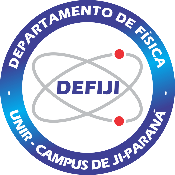 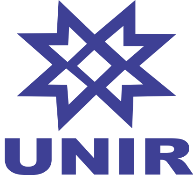 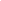 IDENTIFICAÇÃOIDENTIFICAÇÃOIDENTIFICAÇÃOIDENTIFICAÇÃOIDENTIFICAÇÃOIDENTIFICAÇÃOIDENTIFICAÇÃOIDENTIFICAÇÃOIDENTIFICAÇÃOIDENTIFICAÇÃOIDENTIFICAÇÃOCURSO:CURSO:LICENCIATURA EM FÍSICALICENCIATURA EM FÍSICALICENCIATURA EM FÍSICALICENCIATURA EM FÍSICALICENCIATURA EM FÍSICALICENCIATURA EM FÍSICALICENCIATURA EM FÍSICAEMENTAEMENTACURSO:CURSO:LICENCIATURA EM FÍSICALICENCIATURA EM FÍSICALICENCIATURA EM FÍSICALICENCIATURA EM FÍSICALICENCIATURA EM FÍSICALICENCIATURA EM FÍSICALICENCIATURA EM FÍSICAEstágio supervisionado no terceiro ano do ensino médio através das seguintes atividades: observação de campo, análise das observações, elaboração e execução de planos de ensino e de aula, regência de sala.Estágio supervisionado no terceiro ano do ensino médio através das seguintes atividades: observação de campo, análise das observações, elaboração e execução de planos de ensino e de aula, regência de sala.DISCIPLINA:DISCIPLINA:Estágio supervisionado DEstágio supervisionado DCÓDIGO:CÓDIGO:E04E04E04Estágio supervisionado no terceiro ano do ensino médio através das seguintes atividades: observação de campo, análise das observações, elaboração e execução de planos de ensino e de aula, regência de sala.Estágio supervisionado no terceiro ano do ensino médio através das seguintes atividades: observação de campo, análise das observações, elaboração e execução de planos de ensino e de aula, regência de sala.PROFESSOR:PROFESSOR:Estágio supervisionado no terceiro ano do ensino médio através das seguintes atividades: observação de campo, análise das observações, elaboração e execução de planos de ensino e de aula, regência de sala.Estágio supervisionado no terceiro ano do ensino médio através das seguintes atividades: observação de campo, análise das observações, elaboração e execução de planos de ensino e de aula, regência de sala.COORDENADOR:COORDENADOR:Estágio supervisionado no terceiro ano do ensino médio através das seguintes atividades: observação de campo, análise das observações, elaboração e execução de planos de ensino e de aula, regência de sala.Estágio supervisionado no terceiro ano do ensino médio através das seguintes atividades: observação de campo, análise das observações, elaboração e execução de planos de ensino e de aula, regência de sala.PERÍODO:PERÍODO:SEMESTRE:SEMESTRE:10º10º10ºEstágio supervisionado no terceiro ano do ensino médio através das seguintes atividades: observação de campo, análise das observações, elaboração e execução de planos de ensino e de aula, regência de sala.Estágio supervisionado no terceiro ano do ensino médio através das seguintes atividades: observação de campo, análise das observações, elaboração e execução de planos de ensino e de aula, regência de sala.ANO:ANO:TURMA:TURMA:Estágio supervisionado no terceiro ano do ensino médio através das seguintes atividades: observação de campo, análise das observações, elaboração e execução de planos de ensino e de aula, regência de sala.Estágio supervisionado no terceiro ano do ensino médio através das seguintes atividades: observação de campo, análise das observações, elaboração e execução de planos de ensino e de aula, regência de sala.CARGA HORÁRIA (horas-aula)CARGA HORÁRIA (horas-aula)CARGA HORÁRIA (horas-aula)CARGA HORÁRIA (horas-aula)CARGA HORÁRIA (horas-aula)CARGA HORÁRIA (horas-aula)CARGA HORÁRIA (horas-aula)CARGA HORÁRIA (horas-aula)CARGA HORÁRIA (horas-aula)Estágio supervisionado no terceiro ano do ensino médio através das seguintes atividades: observação de campo, análise das observações, elaboração e execução de planos de ensino e de aula, regência de sala.Estágio supervisionado no terceiro ano do ensino médio através das seguintes atividades: observação de campo, análise das observações, elaboração e execução de planos de ensino e de aula, regência de sala.TEÓRICA:TEÓRICA:TEÓRICA:20NÚCLEO I:NÚCLEO I:NÚCLEO I:Estágio supervisionado no terceiro ano do ensino médio através das seguintes atividades: observação de campo, análise das observações, elaboração e execução de planos de ensino e de aula, regência de sala.Estágio supervisionado no terceiro ano do ensino médio através das seguintes atividades: observação de campo, análise das observações, elaboração e execução de planos de ensino e de aula, regência de sala.PRÁTICA EXPERIMENTAL:PRÁTICA EXPERIMENTAL:PRÁTICA EXPERIMENTAL:-NÚCLEO II:NÚCLEO II:NÚCLEO II:Estágio supervisionado no terceiro ano do ensino médio através das seguintes atividades: observação de campo, análise das observações, elaboração e execução de planos de ensino e de aula, regência de sala.Estágio supervisionado no terceiro ano do ensino médio através das seguintes atividades: observação de campo, análise das observações, elaboração e execução de planos de ensino e de aula, regência de sala.PRÁTICA PROFISSIONAL:PRÁTICA PROFISSIONAL:PRÁTICA PROFISSIONAL:80NÚCLEO III:NÚCLEO III:NÚCLEO III:Estágio supervisionado no terceiro ano do ensino médio através das seguintes atividades: observação de campo, análise das observações, elaboração e execução de planos de ensino e de aula, regência de sala.Estágio supervisionado no terceiro ano do ensino médio através das seguintes atividades: observação de campo, análise das observações, elaboração e execução de planos de ensino e de aula, regência de sala.TOTAL:TOTAL:TOTAL:100ESTÁGIO:ESTÁGIO:ESTÁGIO:xxEstágio supervisionado no terceiro ano do ensino médio através das seguintes atividades: observação de campo, análise das observações, elaboração e execução de planos de ensino e de aula, regência de sala.Estágio supervisionado no terceiro ano do ensino médio através das seguintes atividades: observação de campo, análise das observações, elaboração e execução de planos de ensino e de aula, regência de sala.TOTAL:TOTAL:TOTAL:100PRÁTICA CURRICULAR:PRÁTICA CURRICULAR:PRÁTICA CURRICULAR:Estágio supervisionado no terceiro ano do ensino médio através das seguintes atividades: observação de campo, análise das observações, elaboração e execução de planos de ensino e de aula, regência de sala.Estágio supervisionado no terceiro ano do ensino médio através das seguintes atividades: observação de campo, análise das observações, elaboração e execução de planos de ensino e de aula, regência de sala.PRÉ-REQUISITOSPRÉ-REQUISITOSPRÉ-REQUISITOSPRÉ-REQUISITOSPRÉ-REQUISITOSPRÉ-REQUISITOSPRÉ-REQUISITOSPRÉ-REQUISITOSPRÉ-REQUISITOSEstágio supervisionado no terceiro ano do ensino médio através das seguintes atividades: observação de campo, análise das observações, elaboração e execução de planos de ensino e de aula, regência de sala.Estágio supervisionado no terceiro ano do ensino médio através das seguintes atividades: observação de campo, análise das observações, elaboração e execução de planos de ensino e de aula, regência de sala.−Estágio Supervisionado CEstágio Supervisionado CEstágio Supervisionado CEstágio Supervisionado CEstágio Supervisionado CEstágio Supervisionado CEstágio Supervisionado CE03Estágio supervisionado no terceiro ano do ensino médio através das seguintes atividades: observação de campo, análise das observações, elaboração e execução de planos de ensino e de aula, regência de sala.Estágio supervisionado no terceiro ano do ensino médio através das seguintes atividades: observação de campo, análise das observações, elaboração e execução de planos de ensino e de aula, regência de sala.OBJETIVO DA DISCIPLINA NO CURSOOBJETIVO DA DISCIPLINA NO CURSOOBJETIVO DA DISCIPLINA NO CURSOOBJETIVO DA DISCIPLINA NO CURSOOBJETIVO DA DISCIPLINA NO CURSOOBJETIVO DA DISCIPLINA NO CURSOOBJETIVO DA DISCIPLINA NO CURSOOBJETIVO DA DISCIPLINA NO CURSOOBJETIVO DA DISCIPLINA NO CURSOOBJETIVO DA DISCIPLINA NO CURSOOBJETIVO DA DISCIPLINA NO CURSOPreparar o discente para planejar e executar as atividades de docência típicas do terceiro ano do ensino médio.Preparar o discente para planejar e executar as atividades de docência típicas do terceiro ano do ensino médio.Preparar o discente para planejar e executar as atividades de docência típicas do terceiro ano do ensino médio.Preparar o discente para planejar e executar as atividades de docência típicas do terceiro ano do ensino médio.Preparar o discente para planejar e executar as atividades de docência típicas do terceiro ano do ensino médio.Preparar o discente para planejar e executar as atividades de docência típicas do terceiro ano do ensino médio.Preparar o discente para planejar e executar as atividades de docência típicas do terceiro ano do ensino médio.Preparar o discente para planejar e executar as atividades de docência típicas do terceiro ano do ensino médio.Preparar o discente para planejar e executar as atividades de docência típicas do terceiro ano do ensino médio.Preparar o discente para planejar e executar as atividades de docência típicas do terceiro ano do ensino médio.Preparar o discente para planejar e executar as atividades de docência típicas do terceiro ano do ensino médio.JUSTIFICATIVA DA DISCIPLINA NO CURSOJUSTIFICATIVA DA DISCIPLINA NO CURSOJUSTIFICATIVA DA DISCIPLINA NO CURSOJUSTIFICATIVA DA DISCIPLINA NO CURSOJUSTIFICATIVA DA DISCIPLINA NO CURSOJUSTIFICATIVA DA DISCIPLINA NO CURSOJUSTIFICATIVA DA DISCIPLINA NO CURSOJUSTIFICATIVA DA DISCIPLINA NO CURSOJUSTIFICATIVA DA DISCIPLINA NO CURSOJUSTIFICATIVA DA DISCIPLINA NO CURSOJUSTIFICATIVA DA DISCIPLINA NO CURSOEsta disciplina permitirá que discente pratique os ensinamentos teóricos obtidos no curso em turmas do terceiro ano do ensino médio.Esta disciplina permitirá que discente pratique os ensinamentos teóricos obtidos no curso em turmas do terceiro ano do ensino médio.Esta disciplina permitirá que discente pratique os ensinamentos teóricos obtidos no curso em turmas do terceiro ano do ensino médio.Esta disciplina permitirá que discente pratique os ensinamentos teóricos obtidos no curso em turmas do terceiro ano do ensino médio.Esta disciplina permitirá que discente pratique os ensinamentos teóricos obtidos no curso em turmas do terceiro ano do ensino médio.Esta disciplina permitirá que discente pratique os ensinamentos teóricos obtidos no curso em turmas do terceiro ano do ensino médio.Esta disciplina permitirá que discente pratique os ensinamentos teóricos obtidos no curso em turmas do terceiro ano do ensino médio.Esta disciplina permitirá que discente pratique os ensinamentos teóricos obtidos no curso em turmas do terceiro ano do ensino médio.Esta disciplina permitirá que discente pratique os ensinamentos teóricos obtidos no curso em turmas do terceiro ano do ensino médio.Esta disciplina permitirá que discente pratique os ensinamentos teóricos obtidos no curso em turmas do terceiro ano do ensino médio.Esta disciplina permitirá que discente pratique os ensinamentos teóricos obtidos no curso em turmas do terceiro ano do ensino médio.METODOLOGIA DE TRABALHO DO PROFESSOR NA DISCIPLINAMETODOLOGIA DE TRABALHO DO PROFESSOR NA DISCIPLINAMETODOLOGIA DE TRABALHO DO PROFESSOR NA DISCIPLINAMETODOLOGIA DE TRABALHO DO PROFESSOR NA DISCIPLINAMETODOLOGIA DE TRABALHO DO PROFESSOR NA DISCIPLINAMETODOLOGIA DE TRABALHO DO PROFESSOR NA DISCIPLINAMETODOLOGIA DE TRABALHO DO PROFESSOR NA DISCIPLINAMETODOLOGIA DE TRABALHO DO PROFESSOR NA DISCIPLINAMETODOLOGIA DE TRABALHO DO PROFESSOR NA DISCIPLINAMETODOLOGIA DE TRABALHO DO PROFESSOR NA DISCIPLINAMETODOLOGIA DE TRABALHO DO PROFESSOR NA DISCIPLINAAVALIAÇÃO E CRITÉRIOS DE AVALIAÇÃO DA DISCIPLINA NO CURSOAVALIAÇÃO E CRITÉRIOS DE AVALIAÇÃO DA DISCIPLINA NO CURSOAVALIAÇÃO E CRITÉRIOS DE AVALIAÇÃO DA DISCIPLINA NO CURSOAVALIAÇÃO E CRITÉRIOS DE AVALIAÇÃO DA DISCIPLINA NO CURSOAVALIAÇÃO E CRITÉRIOS DE AVALIAÇÃO DA DISCIPLINA NO CURSOAVALIAÇÃO E CRITÉRIOS DE AVALIAÇÃO DA DISCIPLINA NO CURSOAVALIAÇÃO E CRITÉRIOS DE AVALIAÇÃO DA DISCIPLINA NO CURSOAVALIAÇÃO E CRITÉRIOS DE AVALIAÇÃO DA DISCIPLINA NO CURSOAVALIAÇÃO E CRITÉRIOS DE AVALIAÇÃO DA DISCIPLINA NO CURSOAVALIAÇÃO E CRITÉRIOS DE AVALIAÇÃO DA DISCIPLINA NO CURSOAVALIAÇÃO E CRITÉRIOS DE AVALIAÇÃO DA DISCIPLINA NO CURSOCONTEÚDOS PROGRAMÁTICOSCONTEÚDOS PROGRAMÁTICOSCONTEÚDOS PROGRAMÁTICOSCONTEÚDOS PROGRAMÁTICOSCONTEÚDOS PROGRAMÁTICOSCONTEÚDOS PROGRAMÁTICOSCONTEÚDOS PROGRAMÁTICOSCONTEÚDOS PROGRAMÁTICOSCONTEÚDOS PROGRAMÁTICOSCONTEÚDOS PROGRAMÁTICOSCONTEÚDOS PROGRAMÁTICOSBIBLIOGRAFIA DA DISCIPLINABIBLIOGRAFIA DA DISCIPLINABIBLIOGRAFIA DA DISCIPLINABIBLIOGRAFIA DA DISCIPLINABIBLIOGRAFIA DA DISCIPLINABIBLIOGRAFIA DA DISCIPLINABIBLIOGRAFIA DA DISCIPLINABIBLIOGRAFIA DA DISCIPLINABIBLIOGRAFIA DA DISCIPLINABIBLIOGRAFIA DA DISCIPLINABIBLIOGRAFIA DA DISCIPLINA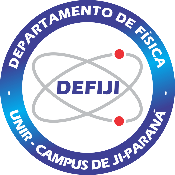 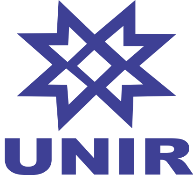 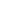 IDENTIFICAÇÃOIDENTIFICAÇÃOIDENTIFICAÇÃOIDENTIFICAÇÃOIDENTIFICAÇÃOIDENTIFICAÇÃOIDENTIFICAÇÃOIDENTIFICAÇÃOIDENTIFICAÇÃOCURSO:LICENCIATURA EM FÍSICALICENCIATURA EM FÍSICALICENCIATURA EM FÍSICALICENCIATURA EM FÍSICALICENCIATURA EM FÍSICALICENCIATURA EM FÍSICAEMENTAEMENTACURSO:LICENCIATURA EM FÍSICALICENCIATURA EM FÍSICALICENCIATURA EM FÍSICALICENCIATURA EM FÍSICALICENCIATURA EM FÍSICALICENCIATURA EM FÍSICAElaboração de uma monografia ou de um artigo, de acordo com as normas estabelecidas no PPC do curso.Elaboração de uma monografia ou de um artigo, de acordo com as normas estabelecidas no PPC do curso.DISCIPLINA:Trabalho de Conclusão de CursoTrabalho de Conclusão de CursoCÓDIGO:CÓDIGO:C07C07Elaboração de uma monografia ou de um artigo, de acordo com as normas estabelecidas no PPC do curso.Elaboração de uma monografia ou de um artigo, de acordo com as normas estabelecidas no PPC do curso.PROFESSOR:Elaboração de uma monografia ou de um artigo, de acordo com as normas estabelecidas no PPC do curso.Elaboração de uma monografia ou de um artigo, de acordo com as normas estabelecidas no PPC do curso.COORDENADOR:Elaboração de uma monografia ou de um artigo, de acordo com as normas estabelecidas no PPC do curso.Elaboração de uma monografia ou de um artigo, de acordo com as normas estabelecidas no PPC do curso.PERÍODO:SEMESTRE:SEMESTRE:10º10ºElaboração de uma monografia ou de um artigo, de acordo com as normas estabelecidas no PPC do curso.Elaboração de uma monografia ou de um artigo, de acordo com as normas estabelecidas no PPC do curso.ANO:TURMA:TURMA:Elaboração de uma monografia ou de um artigo, de acordo com as normas estabelecidas no PPC do curso.Elaboração de uma monografia ou de um artigo, de acordo com as normas estabelecidas no PPC do curso.CARGA HORÁRIA (horas-aula)CARGA HORÁRIA (horas-aula)CARGA HORÁRIA (horas-aula)CARGA HORÁRIA (horas-aula)CARGA HORÁRIA (horas-aula)CARGA HORÁRIA (horas-aula)CARGA HORÁRIA (horas-aula)Elaboração de uma monografia ou de um artigo, de acordo com as normas estabelecidas no PPC do curso.Elaboração de uma monografia ou de um artigo, de acordo com as normas estabelecidas no PPC do curso.TEÓRICA:TEÓRICA:20NÚCLEO I:NÚCLEO I:NÚCLEO I:xElaboração de uma monografia ou de um artigo, de acordo com as normas estabelecidas no PPC do curso.Elaboração de uma monografia ou de um artigo, de acordo com as normas estabelecidas no PPC do curso.PRÁTICA EXPERIMENTAL:PRÁTICA EXPERIMENTAL:30NÚCLEO II:NÚCLEO II:NÚCLEO II:xElaboração de uma monografia ou de um artigo, de acordo com as normas estabelecidas no PPC do curso.Elaboração de uma monografia ou de um artigo, de acordo com as normas estabelecidas no PPC do curso.PRÁTICA PROFISSIONAL:PRÁTICA PROFISSIONAL:30NÚCLEO III:NÚCLEO III:NÚCLEO III:xElaboração de uma monografia ou de um artigo, de acordo com as normas estabelecidas no PPC do curso.Elaboração de uma monografia ou de um artigo, de acordo com as normas estabelecidas no PPC do curso.TOTAL:TOTAL:80ESTÁGIO:ESTÁGIO:ESTÁGIO:Elaboração de uma monografia ou de um artigo, de acordo com as normas estabelecidas no PPC do curso.Elaboração de uma monografia ou de um artigo, de acordo com as normas estabelecidas no PPC do curso.PRÁTICA CURRICULAR:PRÁTICA CURRICULAR:PRÁTICA CURRICULAR:Elaboração de uma monografia ou de um artigo, de acordo com as normas estabelecidas no PPC do curso.Elaboração de uma monografia ou de um artigo, de acordo com as normas estabelecidas no PPC do curso.PRÉ-REQUISITOSPRÉ-REQUISITOSPRÉ-REQUISITOSPRÉ-REQUISITOSPRÉ-REQUISITOSPRÉ-REQUISITOSPRÉ-REQUISITOSElaboração de uma monografia ou de um artigo, de acordo com as normas estabelecidas no PPC do curso.Elaboração de uma monografia ou de um artigo, de acordo com as normas estabelecidas no PPC do curso.OBJETIVO DA DISCIPLINA NO CURSOOBJETIVO DA DISCIPLINA NO CURSOOBJETIVO DA DISCIPLINA NO CURSOOBJETIVO DA DISCIPLINA NO CURSOOBJETIVO DA DISCIPLINA NO CURSOOBJETIVO DA DISCIPLINA NO CURSOOBJETIVO DA DISCIPLINA NO CURSOOBJETIVO DA DISCIPLINA NO CURSOOBJETIVO DA DISCIPLINA NO CURSOCapacitar o aluno a executar um projeto de pesquisa que resultará no trabalho de conclusão de curso, que deverá ser apresentado na forma de um trabalho científico.Capacitar o aluno a executar um projeto de pesquisa que resultará no trabalho de conclusão de curso, que deverá ser apresentado na forma de um trabalho científico.Capacitar o aluno a executar um projeto de pesquisa que resultará no trabalho de conclusão de curso, que deverá ser apresentado na forma de um trabalho científico.Capacitar o aluno a executar um projeto de pesquisa que resultará no trabalho de conclusão de curso, que deverá ser apresentado na forma de um trabalho científico.Capacitar o aluno a executar um projeto de pesquisa que resultará no trabalho de conclusão de curso, que deverá ser apresentado na forma de um trabalho científico.Capacitar o aluno a executar um projeto de pesquisa que resultará no trabalho de conclusão de curso, que deverá ser apresentado na forma de um trabalho científico.Capacitar o aluno a executar um projeto de pesquisa que resultará no trabalho de conclusão de curso, que deverá ser apresentado na forma de um trabalho científico.Capacitar o aluno a executar um projeto de pesquisa que resultará no trabalho de conclusão de curso, que deverá ser apresentado na forma de um trabalho científico.Capacitar o aluno a executar um projeto de pesquisa que resultará no trabalho de conclusão de curso, que deverá ser apresentado na forma de um trabalho científico.JUSTIFICATIVA DA DISCIPLINA NO CURSOJUSTIFICATIVA DA DISCIPLINA NO CURSOJUSTIFICATIVA DA DISCIPLINA NO CURSOJUSTIFICATIVA DA DISCIPLINA NO CURSOJUSTIFICATIVA DA DISCIPLINA NO CURSOJUSTIFICATIVA DA DISCIPLINA NO CURSOJUSTIFICATIVA DA DISCIPLINA NO CURSOJUSTIFICATIVA DA DISCIPLINA NO CURSOJUSTIFICATIVA DA DISCIPLINA NO CURSOContribuir para a formação profissional, acadêmica e pessoal do aluno, pela consolidação e aprimoramento de conhecimentos adquiridos durante o curso.Contribuir para a formação profissional, acadêmica e pessoal do aluno, pela consolidação e aprimoramento de conhecimentos adquiridos durante o curso.Contribuir para a formação profissional, acadêmica e pessoal do aluno, pela consolidação e aprimoramento de conhecimentos adquiridos durante o curso.Contribuir para a formação profissional, acadêmica e pessoal do aluno, pela consolidação e aprimoramento de conhecimentos adquiridos durante o curso.Contribuir para a formação profissional, acadêmica e pessoal do aluno, pela consolidação e aprimoramento de conhecimentos adquiridos durante o curso.Contribuir para a formação profissional, acadêmica e pessoal do aluno, pela consolidação e aprimoramento de conhecimentos adquiridos durante o curso.Contribuir para a formação profissional, acadêmica e pessoal do aluno, pela consolidação e aprimoramento de conhecimentos adquiridos durante o curso.Contribuir para a formação profissional, acadêmica e pessoal do aluno, pela consolidação e aprimoramento de conhecimentos adquiridos durante o curso.Contribuir para a formação profissional, acadêmica e pessoal do aluno, pela consolidação e aprimoramento de conhecimentos adquiridos durante o curso.METODOLOGIA DE TRABALHO DO PROFESSOR NA DISCIPLINAMETODOLOGIA DE TRABALHO DO PROFESSOR NA DISCIPLINAMETODOLOGIA DE TRABALHO DO PROFESSOR NA DISCIPLINAMETODOLOGIA DE TRABALHO DO PROFESSOR NA DISCIPLINAMETODOLOGIA DE TRABALHO DO PROFESSOR NA DISCIPLINAMETODOLOGIA DE TRABALHO DO PROFESSOR NA DISCIPLINAMETODOLOGIA DE TRABALHO DO PROFESSOR NA DISCIPLINAMETODOLOGIA DE TRABALHO DO PROFESSOR NA DISCIPLINAMETODOLOGIA DE TRABALHO DO PROFESSOR NA DISCIPLINAAVALIAÇÃO E CRITÉRIOS DE AVALIAÇÃO DA DISCIPLINA NO CURSOAVALIAÇÃO E CRITÉRIOS DE AVALIAÇÃO DA DISCIPLINA NO CURSOAVALIAÇÃO E CRITÉRIOS DE AVALIAÇÃO DA DISCIPLINA NO CURSOAVALIAÇÃO E CRITÉRIOS DE AVALIAÇÃO DA DISCIPLINA NO CURSOAVALIAÇÃO E CRITÉRIOS DE AVALIAÇÃO DA DISCIPLINA NO CURSOAVALIAÇÃO E CRITÉRIOS DE AVALIAÇÃO DA DISCIPLINA NO CURSOAVALIAÇÃO E CRITÉRIOS DE AVALIAÇÃO DA DISCIPLINA NO CURSOAVALIAÇÃO E CRITÉRIOS DE AVALIAÇÃO DA DISCIPLINA NO CURSOAVALIAÇÃO E CRITÉRIOS DE AVALIAÇÃO DA DISCIPLINA NO CURSOCONTEÚDOS PROGRAMÁTICOSCONTEÚDOS PROGRAMÁTICOSCONTEÚDOS PROGRAMÁTICOSCONTEÚDOS PROGRAMÁTICOSCONTEÚDOS PROGRAMÁTICOSCONTEÚDOS PROGRAMÁTICOSCONTEÚDOS PROGRAMÁTICOSCONTEÚDOS PROGRAMÁTICOSCONTEÚDOS PROGRAMÁTICOSBIBLIOGRAFIA DA DISCIPLINABIBLIOGRAFIA DA DISCIPLINABIBLIOGRAFIA DA DISCIPLINABIBLIOGRAFIA DA DISCIPLINABIBLIOGRAFIA DA DISCIPLINABIBLIOGRAFIA DA DISCIPLINABIBLIOGRAFIA DA DISCIPLINABIBLIOGRAFIA DA DISCIPLINABIBLIOGRAFIA DA DISCIPLINA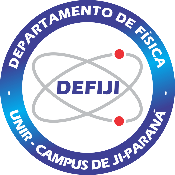 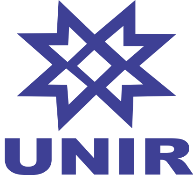 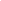 IDENTIFICAÇÃOIDENTIFICAÇÃOIDENTIFICAÇÃOIDENTIFICAÇÃOIDENTIFICAÇÃOIDENTIFICAÇÃOIDENTIFICAÇÃOIDENTIFICAÇÃOIDENTIFICAÇÃOCURSO:LICENCIATURA EM FÍSICALICENCIATURA EM FÍSICALICENCIATURA EM FÍSICALICENCIATURA EM FÍSICALICENCIATURA EM FÍSICALICENCIATURA EM FÍSICAEMENTAEMENTACURSO:LICENCIATURA EM FÍSICALICENCIATURA EM FÍSICALICENCIATURA EM FÍSICALICENCIATURA EM FÍSICALICENCIATURA EM FÍSICALICENCIATURA EM FÍSICARealização de atividades extracurriculares, de acordo com as normas estabelecidas no PPC do curso.Realização de atividades extracurriculares, de acordo com as normas estabelecidas no PPC do curso.DISCIPLINA:Estudos Integradores Estudos Integradores CÓDIGO:CÓDIGO:C08C08Realização de atividades extracurriculares, de acordo com as normas estabelecidas no PPC do curso.Realização de atividades extracurriculares, de acordo com as normas estabelecidas no PPC do curso.PROFESSOR:Realização de atividades extracurriculares, de acordo com as normas estabelecidas no PPC do curso.Realização de atividades extracurriculares, de acordo com as normas estabelecidas no PPC do curso.COORDENADOR:Realização de atividades extracurriculares, de acordo com as normas estabelecidas no PPC do curso.Realização de atividades extracurriculares, de acordo com as normas estabelecidas no PPC do curso.PERÍODO:SEMESTRE:SEMESTRE:10º10ºRealização de atividades extracurriculares, de acordo com as normas estabelecidas no PPC do curso.Realização de atividades extracurriculares, de acordo com as normas estabelecidas no PPC do curso.ANO:TURMA:TURMA:Realização de atividades extracurriculares, de acordo com as normas estabelecidas no PPC do curso.Realização de atividades extracurriculares, de acordo com as normas estabelecidas no PPC do curso.CARGA HORÁRIA (horas-aula)CARGA HORÁRIA (horas-aula)CARGA HORÁRIA (horas-aula)CARGA HORÁRIA (horas-aula)CARGA HORÁRIA (horas-aula)CARGA HORÁRIA (horas-aula)CARGA HORÁRIA (horas-aula)Realização de atividades extracurriculares, de acordo com as normas estabelecidas no PPC do curso.Realização de atividades extracurriculares, de acordo com as normas estabelecidas no PPC do curso.TEÓRICA:TEÓRICA:60NÚCLEO I:NÚCLEO I:NÚCLEO I:Realização de atividades extracurriculares, de acordo com as normas estabelecidas no PPC do curso.Realização de atividades extracurriculares, de acordo com as normas estabelecidas no PPC do curso.PRÁTICA EXPERIMENTAL:PRÁTICA EXPERIMENTAL:60NÚCLEO II:NÚCLEO II:NÚCLEO II:Realização de atividades extracurriculares, de acordo com as normas estabelecidas no PPC do curso.Realização de atividades extracurriculares, de acordo com as normas estabelecidas no PPC do curso.PRÁTICA PROFISSIONAL:PRÁTICA PROFISSIONAL:80NÚCLEO III:NÚCLEO III:NÚCLEO III:xRealização de atividades extracurriculares, de acordo com as normas estabelecidas no PPC do curso.Realização de atividades extracurriculares, de acordo com as normas estabelecidas no PPC do curso.TOTAL:TOTAL:200ESTÁGIO:ESTÁGIO:ESTÁGIO:Realização de atividades extracurriculares, de acordo com as normas estabelecidas no PPC do curso.Realização de atividades extracurriculares, de acordo com as normas estabelecidas no PPC do curso.PRÁTICA CURRICULAR:PRÁTICA CURRICULAR:PRÁTICA CURRICULAR:Realização de atividades extracurriculares, de acordo com as normas estabelecidas no PPC do curso.Realização de atividades extracurriculares, de acordo com as normas estabelecidas no PPC do curso.PRÉ-REQUISITOSPRÉ-REQUISITOSPRÉ-REQUISITOSPRÉ-REQUISITOSPRÉ-REQUISITOSPRÉ-REQUISITOSPRÉ-REQUISITOSRealização de atividades extracurriculares, de acordo com as normas estabelecidas no PPC do curso.Realização de atividades extracurriculares, de acordo com as normas estabelecidas no PPC do curso.OBJETIVO DA DISCIPLINA NO CURSOOBJETIVO DA DISCIPLINA NO CURSOOBJETIVO DA DISCIPLINA NO CURSOOBJETIVO DA DISCIPLINA NO CURSOOBJETIVO DA DISCIPLINA NO CURSOOBJETIVO DA DISCIPLINA NO CURSOOBJETIVO DA DISCIPLINA NO CURSOOBJETIVO DA DISCIPLINA NO CURSOOBJETIVO DA DISCIPLINA NO CURSOPromover o enriquecimento curricular do discente, compreendendo a participação em:a) seminários e estudos curriculares, em projetos de iniciação científica, iniciação à docência, residência docente, monitoria e extensão, entre outros, definidos no projeto institucional da instituição de educação superior e diretamente orientados pelo corpo docente da mesma instituição;b) atividades práticas articuladas entre os sistemas de ensino e instituições educativas de modo a propiciar vivências nas diferentes áreas do campo educacional, assegurando aprofundamento e diversificação de estudos, experiências e utilização de recursos pedagógicos;c) mobilidade estudantil, intercâmbio e outras atividades previstas no PPC;d) atividades de comunicação e expressão visando à aquisição e à apropriação de recursos de linguagem capazes de comunicar, interpretar a realidade estudada e criar conexões com a vida social.Promover o enriquecimento curricular do discente, compreendendo a participação em:a) seminários e estudos curriculares, em projetos de iniciação científica, iniciação à docência, residência docente, monitoria e extensão, entre outros, definidos no projeto institucional da instituição de educação superior e diretamente orientados pelo corpo docente da mesma instituição;b) atividades práticas articuladas entre os sistemas de ensino e instituições educativas de modo a propiciar vivências nas diferentes áreas do campo educacional, assegurando aprofundamento e diversificação de estudos, experiências e utilização de recursos pedagógicos;c) mobilidade estudantil, intercâmbio e outras atividades previstas no PPC;d) atividades de comunicação e expressão visando à aquisição e à apropriação de recursos de linguagem capazes de comunicar, interpretar a realidade estudada e criar conexões com a vida social.Promover o enriquecimento curricular do discente, compreendendo a participação em:a) seminários e estudos curriculares, em projetos de iniciação científica, iniciação à docência, residência docente, monitoria e extensão, entre outros, definidos no projeto institucional da instituição de educação superior e diretamente orientados pelo corpo docente da mesma instituição;b) atividades práticas articuladas entre os sistemas de ensino e instituições educativas de modo a propiciar vivências nas diferentes áreas do campo educacional, assegurando aprofundamento e diversificação de estudos, experiências e utilização de recursos pedagógicos;c) mobilidade estudantil, intercâmbio e outras atividades previstas no PPC;d) atividades de comunicação e expressão visando à aquisição e à apropriação de recursos de linguagem capazes de comunicar, interpretar a realidade estudada e criar conexões com a vida social.Promover o enriquecimento curricular do discente, compreendendo a participação em:a) seminários e estudos curriculares, em projetos de iniciação científica, iniciação à docência, residência docente, monitoria e extensão, entre outros, definidos no projeto institucional da instituição de educação superior e diretamente orientados pelo corpo docente da mesma instituição;b) atividades práticas articuladas entre os sistemas de ensino e instituições educativas de modo a propiciar vivências nas diferentes áreas do campo educacional, assegurando aprofundamento e diversificação de estudos, experiências e utilização de recursos pedagógicos;c) mobilidade estudantil, intercâmbio e outras atividades previstas no PPC;d) atividades de comunicação e expressão visando à aquisição e à apropriação de recursos de linguagem capazes de comunicar, interpretar a realidade estudada e criar conexões com a vida social.Promover o enriquecimento curricular do discente, compreendendo a participação em:a) seminários e estudos curriculares, em projetos de iniciação científica, iniciação à docência, residência docente, monitoria e extensão, entre outros, definidos no projeto institucional da instituição de educação superior e diretamente orientados pelo corpo docente da mesma instituição;b) atividades práticas articuladas entre os sistemas de ensino e instituições educativas de modo a propiciar vivências nas diferentes áreas do campo educacional, assegurando aprofundamento e diversificação de estudos, experiências e utilização de recursos pedagógicos;c) mobilidade estudantil, intercâmbio e outras atividades previstas no PPC;d) atividades de comunicação e expressão visando à aquisição e à apropriação de recursos de linguagem capazes de comunicar, interpretar a realidade estudada e criar conexões com a vida social.Promover o enriquecimento curricular do discente, compreendendo a participação em:a) seminários e estudos curriculares, em projetos de iniciação científica, iniciação à docência, residência docente, monitoria e extensão, entre outros, definidos no projeto institucional da instituição de educação superior e diretamente orientados pelo corpo docente da mesma instituição;b) atividades práticas articuladas entre os sistemas de ensino e instituições educativas de modo a propiciar vivências nas diferentes áreas do campo educacional, assegurando aprofundamento e diversificação de estudos, experiências e utilização de recursos pedagógicos;c) mobilidade estudantil, intercâmbio e outras atividades previstas no PPC;d) atividades de comunicação e expressão visando à aquisição e à apropriação de recursos de linguagem capazes de comunicar, interpretar a realidade estudada e criar conexões com a vida social.Promover o enriquecimento curricular do discente, compreendendo a participação em:a) seminários e estudos curriculares, em projetos de iniciação científica, iniciação à docência, residência docente, monitoria e extensão, entre outros, definidos no projeto institucional da instituição de educação superior e diretamente orientados pelo corpo docente da mesma instituição;b) atividades práticas articuladas entre os sistemas de ensino e instituições educativas de modo a propiciar vivências nas diferentes áreas do campo educacional, assegurando aprofundamento e diversificação de estudos, experiências e utilização de recursos pedagógicos;c) mobilidade estudantil, intercâmbio e outras atividades previstas no PPC;d) atividades de comunicação e expressão visando à aquisição e à apropriação de recursos de linguagem capazes de comunicar, interpretar a realidade estudada e criar conexões com a vida social.Promover o enriquecimento curricular do discente, compreendendo a participação em:a) seminários e estudos curriculares, em projetos de iniciação científica, iniciação à docência, residência docente, monitoria e extensão, entre outros, definidos no projeto institucional da instituição de educação superior e diretamente orientados pelo corpo docente da mesma instituição;b) atividades práticas articuladas entre os sistemas de ensino e instituições educativas de modo a propiciar vivências nas diferentes áreas do campo educacional, assegurando aprofundamento e diversificação de estudos, experiências e utilização de recursos pedagógicos;c) mobilidade estudantil, intercâmbio e outras atividades previstas no PPC;d) atividades de comunicação e expressão visando à aquisição e à apropriação de recursos de linguagem capazes de comunicar, interpretar a realidade estudada e criar conexões com a vida social.Promover o enriquecimento curricular do discente, compreendendo a participação em:a) seminários e estudos curriculares, em projetos de iniciação científica, iniciação à docência, residência docente, monitoria e extensão, entre outros, definidos no projeto institucional da instituição de educação superior e diretamente orientados pelo corpo docente da mesma instituição;b) atividades práticas articuladas entre os sistemas de ensino e instituições educativas de modo a propiciar vivências nas diferentes áreas do campo educacional, assegurando aprofundamento e diversificação de estudos, experiências e utilização de recursos pedagógicos;c) mobilidade estudantil, intercâmbio e outras atividades previstas no PPC;d) atividades de comunicação e expressão visando à aquisição e à apropriação de recursos de linguagem capazes de comunicar, interpretar a realidade estudada e criar conexões com a vida social.JUSTIFICATIVA DA DISCIPLINA NO CURSOJUSTIFICATIVA DA DISCIPLINA NO CURSOJUSTIFICATIVA DA DISCIPLINA NO CURSOJUSTIFICATIVA DA DISCIPLINA NO CURSOJUSTIFICATIVA DA DISCIPLINA NO CURSOJUSTIFICATIVA DA DISCIPLINA NO CURSOJUSTIFICATIVA DA DISCIPLINA NO CURSOJUSTIFICATIVA DA DISCIPLINA NO CURSOJUSTIFICATIVA DA DISCIPLINA NO CURSODesenvolver estudos integradores para enriquecimento curricular.Desenvolver estudos integradores para enriquecimento curricular.Desenvolver estudos integradores para enriquecimento curricular.Desenvolver estudos integradores para enriquecimento curricular.Desenvolver estudos integradores para enriquecimento curricular.Desenvolver estudos integradores para enriquecimento curricular.Desenvolver estudos integradores para enriquecimento curricular.Desenvolver estudos integradores para enriquecimento curricular.Desenvolver estudos integradores para enriquecimento curricular.METODOLOGIA DE TRABALHO DO PROFESSOR NA DISCIPLINAMETODOLOGIA DE TRABALHO DO PROFESSOR NA DISCIPLINAMETODOLOGIA DE TRABALHO DO PROFESSOR NA DISCIPLINAMETODOLOGIA DE TRABALHO DO PROFESSOR NA DISCIPLINAMETODOLOGIA DE TRABALHO DO PROFESSOR NA DISCIPLINAMETODOLOGIA DE TRABALHO DO PROFESSOR NA DISCIPLINAMETODOLOGIA DE TRABALHO DO PROFESSOR NA DISCIPLINAMETODOLOGIA DE TRABALHO DO PROFESSOR NA DISCIPLINAMETODOLOGIA DE TRABALHO DO PROFESSOR NA DISCIPLINAAVALIAÇÃO E CRITÉRIOS DE AVALIAÇÃO DA DISCIPLINA NO CURSOAVALIAÇÃO E CRITÉRIOS DE AVALIAÇÃO DA DISCIPLINA NO CURSOAVALIAÇÃO E CRITÉRIOS DE AVALIAÇÃO DA DISCIPLINA NO CURSOAVALIAÇÃO E CRITÉRIOS DE AVALIAÇÃO DA DISCIPLINA NO CURSOAVALIAÇÃO E CRITÉRIOS DE AVALIAÇÃO DA DISCIPLINA NO CURSOAVALIAÇÃO E CRITÉRIOS DE AVALIAÇÃO DA DISCIPLINA NO CURSOAVALIAÇÃO E CRITÉRIOS DE AVALIAÇÃO DA DISCIPLINA NO CURSOAVALIAÇÃO E CRITÉRIOS DE AVALIAÇÃO DA DISCIPLINA NO CURSOAVALIAÇÃO E CRITÉRIOS DE AVALIAÇÃO DA DISCIPLINA NO CURSOCONTEÚDOS PROGRAMÁTICOSCONTEÚDOS PROGRAMÁTICOSCONTEÚDOS PROGRAMÁTICOSCONTEÚDOS PROGRAMÁTICOSCONTEÚDOS PROGRAMÁTICOSCONTEÚDOS PROGRAMÁTICOSCONTEÚDOS PROGRAMÁTICOSCONTEÚDOS PROGRAMÁTICOSCONTEÚDOS PROGRAMÁTICOSBIBLIOGRAFIA DA DISCIPLINABIBLIOGRAFIA DA DISCIPLINABIBLIOGRAFIA DA DISCIPLINABIBLIOGRAFIA DA DISCIPLINABIBLIOGRAFIA DA DISCIPLINABIBLIOGRAFIA DA DISCIPLINABIBLIOGRAFIA DA DISCIPLINABIBLIOGRAFIA DA DISCIPLINABIBLIOGRAFIA DA DISCIPLINA